Lied  van  de  maand april 2015 ´Dank U voor uw overvloed´ -  LB 226  & ‘Het eten staat op tafel klaar’ - LB 230Je bent niet alleen op zondag christen maar ook op maandag, niet alleen in de kerk maar ook op je werk. Deze uitspraak hoor je zo vaak, dat er een grote kans is dat ‘ie amper meer doordringt, ook al onderschrijf je de inhoud van harte. Hoe doe je dat, christen zijn door de week? Soms is dat lastig, of confronterend. Soms is het ook heel simpel: wees blij met de gewoonte van de kerk en de christenen van alle eeuwen en plaatsen om de dag te structureren met enkele vaste gebedsmomenten. Het Liedboek helpt daarbij. Het is niet alleen een bundel voor de zondag, maar ook voor door de week. Vooral de rubriek Getijden van de dag (190-269) maakt dat duidelijk, het is een rubriek met liederen en gebeden voor de ochtend, de middag, de maaltijd en de avond. En dat alles speelt zich vaker thuis af dan in de kerkdienst. De liederen van deze maand zijn twee canons voor bij het eten. De eerste is eenvoudig, prima te doen met kinderen, de tweede is iets ingewikkelder, voor de wat ervarener zangers. Het leuke van zingen in canon is, dat je met weinig middelen en weinig inspanning een mooi meerstemmig resultaat kunt bereiken. Waarom zou je het overigens beperken tot de gezinssituatie? De waardering voor gezamenlijke maaltijden neemt toe, niet alleen in vriendschappelijk verband, maar ook met de alpha-groep of de huiskring. Waarom zou je die maaltijden niet omlijsten met een gezongen gebed? En als je alleen eet? Canons zingen lukt dan niet… Op p. 545 van het liedboek staat dit korte gebed: Ik eet alleen, God. Schuif bij me aan, 	  u bent welkom. © Steunpunt LiturgieBovenstaande tekst mag (met bronvermelding) overgenomen worden in het eigen kerkblad of op het liturgieblad, in samenhang met informatie over het zingen van dit lied. Hoe zing je canons? Zorg om te beginnen dat iedereen de melodie goed beheerst. Begin dan met één extra inzet, gaat dat goed dan volgt ook de rest. De inzetten worden aangeven door cijfertjes in een cirkel.  Stoppen kan meestal op twee manieren. De eerste is dat iedere partij de melodie in de laatste ronde helemaal uitzingt – zo sterft de canon langzaam weg. De tweede manier is dat je tegelijkertijd stopt, op de plaats waar boven de noot een fermate-teken staat:         ,  je eindigt dan met een mooie samenklank.  Beide mogelijkheden kunnen bij 226. Bij 230 ligt het iets ingewikkelder. Hier kan de canon alleen op de eerste manier worden afgesloten. Bovendien zetten de stemmen verschillend in: de eerste twee gaan vanzelf als de vrouwen beginnen en de mannen de tweede inzet doen. De derde inzet is voor de meest ervaren zangers, want hier wordt de melodie een kwart lager gezongen. 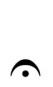 In EREdienst van mei 2015 is een uitgebreide toelichting op beide canons te vinden, met o.a. meer aandacht voor gebeden rond de maaltijd in de eigen traditie. Zie http://www.eredienst.com/index.php/tijdschrift-eredienst.  